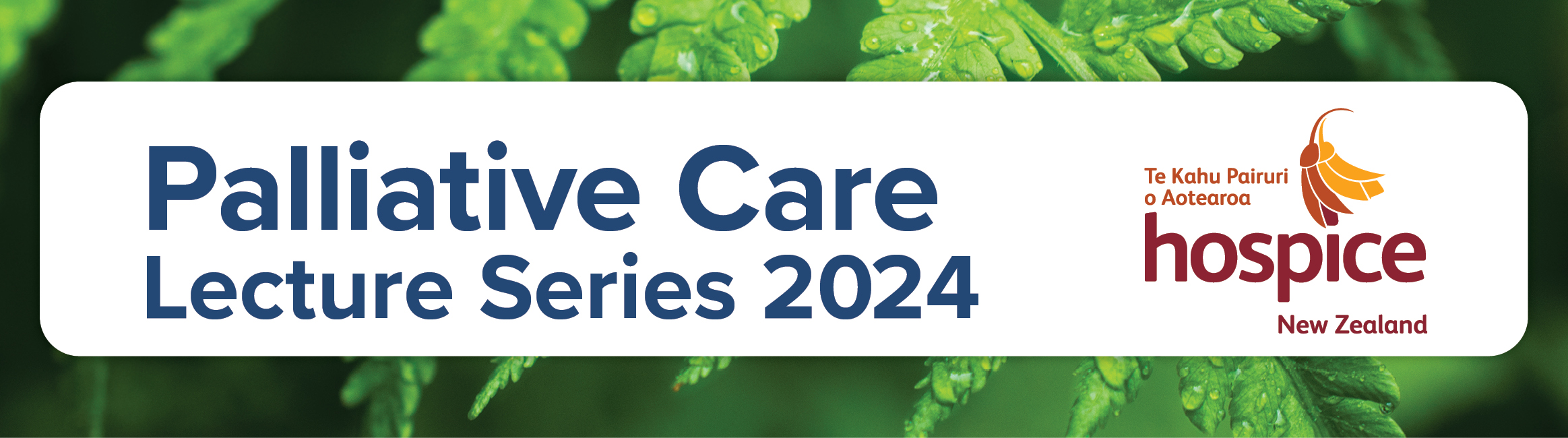 Date/Time7:30-8:30amPresentationPresentersLecture 11 Feb 2024Dying well in old age: Integration of Gerontology and Palliative Care in Residential Aged CareDr Michal BoydSenior Lecturer, School of Nursing @ University of Auckland & Nurse PractitionerLecture 27 March 2024PCARN (Palliative Care Aotearoa Research Network): Working together to create a positive and inclusive culture of palliative care research in AotearoaCheryl Davies
Co-chair PCARN, Senior Māori Researcher @ Univeristy of OtagoLecture 34 April 2024Advanced Care Planning in the pursuit of health equity for MāoriMaarie HutanaMāori Engagement Manager @ Te Tahu Hauora (Health Quality & Safety Commission)Lecture 42 May 2024Social Workers’ stories: Journeys into Palliative Care, Mobilising and Sustaining PracticeRuth Lee ChoiProfessional Teaching Fellow, Faculty of Medical and Health Sciences, University of Auckland. Social Worker, Hospice West AucklandLecture 56 June 2024Palliative Care for Stroke PatientsProfessor Brian LeDirector of Palliative Care @ Peter MacCallum Cancer Centre, Victoria, AustraliaLecture 64 July 2024Public Health/Compassionate Communities approaches to Palliative CareProfessor Allan KellehearChair, University of NorthumberlandLecture 71 August 2024The role that Paramedics play in Palliative CareFraser WatsonExtended Care Paramedic Clinical Lead @ Hato Hone St JohnLecture 85 September 2024Palliative Care in Renal FailureDr Frank Patrick BrennanPalliative Care Physician @ St George, Sutherland and Calvary Hospitals, AustraliaLecture 93 October 2024Medicinal Cannabis in AotearoaGuest SpeakerTBALecture 107 November 2024Eye Tissue DonationGuest SpeakerTBALecture 115 December 2024Medico – Legal Considerations at the End of LifeJudge Philip RecordonRetired District Court Judge